浙江工商大学初聘专业技术职务申请表申请聘任专业技术职务：     讲师         □（十级）□（十二级）此表格一式二份，双面打印。姓    名姓    名王玥垚王玥垚性别性别女女出生年月1994.031994.03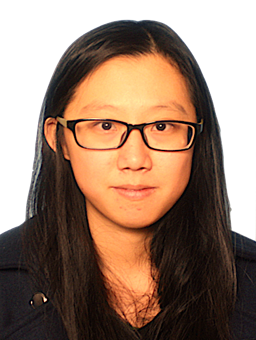 毕业院校毕业院校美国弗吉尼亚理工大学美国弗吉尼亚理工大学学历学位学历学位博士博士政治面貌群众群众所学专业所学专业统计统计统计统计统计统计从事专业统计统计所属部门所属部门统计与数学学院统计与数学学院统计与数学学院统计与数学学院统计与数学学院统计与数学学院到校工作时间2023.112023.112023.11近三年年度考核结果近三年年度考核结果近三年年度考核结果近三年年度考核结果近三年年度考核结果近三年年度考核结果近三年年度考核结果暂无暂无暂无暂无暂无主要简历（从工作起）起始年月起始年月终止年月终止年月在何单位在何单位在何单位在何单位在何单位从事何工作从事何工作主要简历（从工作起） 2023.11 2023.11暂无暂无浙江工商大学浙江工商大学浙江工商大学浙江工商大学浙江工商大学统计与数学学院讲师统计与数学学院讲师个人总结个人总结个人总结个人总结个人总结个人总结个人总结个人总结个人总结个人总结个人总结个人总结申请人于2022.08在美国弗吉尼亚理工大学博士毕业。博士就读期间从事可靠性分析，统计计算与高能计算机性能实验设计与预测等方向研究。申请人以第一作者身份发表期刊论文 3 篇，期刊包括 JQT、RESS。以其他身份发表论文 6 篇，收录于 期刊《Journal of Parallel and Distributed Computing》、书籍《Springer Handbook of Engineering Statistics》和国际会议SpringSim。申请人于2022.08在美国弗吉尼亚理工大学博士毕业。博士就读期间从事可靠性分析，统计计算与高能计算机性能实验设计与预测等方向研究。申请人以第一作者身份发表期刊论文 3 篇，期刊包括 JQT、RESS。以其他身份发表论文 6 篇，收录于 期刊《Journal of Parallel and Distributed Computing》、书籍《Springer Handbook of Engineering Statistics》和国际会议SpringSim。申请人于2022.08在美国弗吉尼亚理工大学博士毕业。博士就读期间从事可靠性分析，统计计算与高能计算机性能实验设计与预测等方向研究。申请人以第一作者身份发表期刊论文 3 篇，期刊包括 JQT、RESS。以其他身份发表论文 6 篇，收录于 期刊《Journal of Parallel and Distributed Computing》、书籍《Springer Handbook of Engineering Statistics》和国际会议SpringSim。申请人于2022.08在美国弗吉尼亚理工大学博士毕业。博士就读期间从事可靠性分析，统计计算与高能计算机性能实验设计与预测等方向研究。申请人以第一作者身份发表期刊论文 3 篇，期刊包括 JQT、RESS。以其他身份发表论文 6 篇，收录于 期刊《Journal of Parallel and Distributed Computing》、书籍《Springer Handbook of Engineering Statistics》和国际会议SpringSim。申请人于2022.08在美国弗吉尼亚理工大学博士毕业。博士就读期间从事可靠性分析，统计计算与高能计算机性能实验设计与预测等方向研究。申请人以第一作者身份发表期刊论文 3 篇，期刊包括 JQT、RESS。以其他身份发表论文 6 篇，收录于 期刊《Journal of Parallel and Distributed Computing》、书籍《Springer Handbook of Engineering Statistics》和国际会议SpringSim。申请人于2022.08在美国弗吉尼亚理工大学博士毕业。博士就读期间从事可靠性分析，统计计算与高能计算机性能实验设计与预测等方向研究。申请人以第一作者身份发表期刊论文 3 篇，期刊包括 JQT、RESS。以其他身份发表论文 6 篇，收录于 期刊《Journal of Parallel and Distributed Computing》、书籍《Springer Handbook of Engineering Statistics》和国际会议SpringSim。申请人于2022.08在美国弗吉尼亚理工大学博士毕业。博士就读期间从事可靠性分析，统计计算与高能计算机性能实验设计与预测等方向研究。申请人以第一作者身份发表期刊论文 3 篇，期刊包括 JQT、RESS。以其他身份发表论文 6 篇，收录于 期刊《Journal of Parallel and Distributed Computing》、书籍《Springer Handbook of Engineering Statistics》和国际会议SpringSim。申请人于2022.08在美国弗吉尼亚理工大学博士毕业。博士就读期间从事可靠性分析，统计计算与高能计算机性能实验设计与预测等方向研究。申请人以第一作者身份发表期刊论文 3 篇，期刊包括 JQT、RESS。以其他身份发表论文 6 篇，收录于 期刊《Journal of Parallel and Distributed Computing》、书籍《Springer Handbook of Engineering Statistics》和国际会议SpringSim。申请人于2022.08在美国弗吉尼亚理工大学博士毕业。博士就读期间从事可靠性分析，统计计算与高能计算机性能实验设计与预测等方向研究。申请人以第一作者身份发表期刊论文 3 篇，期刊包括 JQT、RESS。以其他身份发表论文 6 篇，收录于 期刊《Journal of Parallel and Distributed Computing》、书籍《Springer Handbook of Engineering Statistics》和国际会议SpringSim。申请人于2022.08在美国弗吉尼亚理工大学博士毕业。博士就读期间从事可靠性分析，统计计算与高能计算机性能实验设计与预测等方向研究。申请人以第一作者身份发表期刊论文 3 篇，期刊包括 JQT、RESS。以其他身份发表论文 6 篇，收录于 期刊《Journal of Parallel and Distributed Computing》、书籍《Springer Handbook of Engineering Statistics》和国际会议SpringSim。申请人于2022.08在美国弗吉尼亚理工大学博士毕业。博士就读期间从事可靠性分析，统计计算与高能计算机性能实验设计与预测等方向研究。申请人以第一作者身份发表期刊论文 3 篇，期刊包括 JQT、RESS。以其他身份发表论文 6 篇，收录于 期刊《Journal of Parallel and Distributed Computing》、书籍《Springer Handbook of Engineering Statistics》和国际会议SpringSim。申请人于2022.08在美国弗吉尼亚理工大学博士毕业。博士就读期间从事可靠性分析，统计计算与高能计算机性能实验设计与预测等方向研究。申请人以第一作者身份发表期刊论文 3 篇，期刊包括 JQT、RESS。以其他身份发表论文 6 篇，收录于 期刊《Journal of Parallel and Distributed Computing》、书籍《Springer Handbook of Engineering Statistics》和国际会议SpringSim。学院（部门）意见学院（部门）意见学院（部门）意见学院（部门）意见学院（部门）意见学院（部门）意见学院（部门）意见学院（部门）意见学院（部门）意见学院（部门）意见学院（部门）意见学院（部门）意见           学院（部门）于     年     月     日召开岗位考核评审委员会会议，应到评委     人，实到     人。根据投票表决结果（同意     票，反对     票，弃权     票），同意将申请人增聘至专业技术     级岗。           学院（部门）于     年     月     日召开岗位考核评审委员会会议，应到评委     人，实到     人。根据投票表决结果（同意     票，反对     票，弃权     票），同意将申请人增聘至专业技术     级岗。           学院（部门）于     年     月     日召开岗位考核评审委员会会议，应到评委     人，实到     人。根据投票表决结果（同意     票，反对     票，弃权     票），同意将申请人增聘至专业技术     级岗。           学院（部门）于     年     月     日召开岗位考核评审委员会会议，应到评委     人，实到     人。根据投票表决结果（同意     票，反对     票，弃权     票），同意将申请人增聘至专业技术     级岗。           学院（部门）于     年     月     日召开岗位考核评审委员会会议，应到评委     人，实到     人。根据投票表决结果（同意     票，反对     票，弃权     票），同意将申请人增聘至专业技术     级岗。           学院（部门）于     年     月     日召开岗位考核评审委员会会议，应到评委     人，实到     人。根据投票表决结果（同意     票，反对     票，弃权     票），同意将申请人增聘至专业技术     级岗。           学院（部门）于     年     月     日召开岗位考核评审委员会会议，应到评委     人，实到     人。根据投票表决结果（同意     票，反对     票，弃权     票），同意将申请人增聘至专业技术     级岗。           学院（部门）于     年     月     日召开岗位考核评审委员会会议，应到评委     人，实到     人。根据投票表决结果（同意     票，反对     票，弃权     票），同意将申请人增聘至专业技术     级岗。           学院（部门）于     年     月     日召开岗位考核评审委员会会议，应到评委     人，实到     人。根据投票表决结果（同意     票，反对     票，弃权     票），同意将申请人增聘至专业技术     级岗。           学院（部门）于     年     月     日召开岗位考核评审委员会会议，应到评委     人，实到     人。根据投票表决结果（同意     票，反对     票，弃权     票），同意将申请人增聘至专业技术     级岗。           学院（部门）于     年     月     日召开岗位考核评审委员会会议，应到评委     人，实到     人。根据投票表决结果（同意     票，反对     票，弃权     票），同意将申请人增聘至专业技术     级岗。           学院（部门）于     年     月     日召开岗位考核评审委员会会议，应到评委     人，实到     人。根据投票表决结果（同意     票，反对     票，弃权     票），同意将申请人增聘至专业技术     级岗。岗位考核评审委员会主任（签字）：                       （学院盖章）年    月    日岗位考核评审委员会主任（签字）：                       （学院盖章）年    月    日岗位考核评审委员会主任（签字）：                       （学院盖章）年    月    日岗位考核评审委员会主任（签字）：                       （学院盖章）年    月    日岗位考核评审委员会主任（签字）：                       （学院盖章）年    月    日岗位考核评审委员会主任（签字）：                       （学院盖章）年    月    日岗位考核评审委员会主任（签字）：                       （学院盖章）年    月    日岗位考核评审委员会主任（签字）：                       （学院盖章）年    月    日岗位考核评审委员会主任（签字）：                       （学院盖章）年    月    日岗位考核评审委员会主任（签字）：                       （学院盖章）年    月    日岗位考核评审委员会主任（签字）：                       （学院盖章）年    月    日岗位考核评审委员会主任（签字）：                       （学院盖章）年    月    日人事处意见人事处意见人事处意见人事处意见人事处意见人事处意见人事处意见人事处意见人事处意见人事处意见人事处意见人事处意见同意申请人聘任至         职务，增聘为     级岗。起聘时间为：                                                           （签字盖章）                                                      年    月    日同意申请人聘任至         职务，增聘为     级岗。起聘时间为：                                                           （签字盖章）                                                      年    月    日同意申请人聘任至         职务，增聘为     级岗。起聘时间为：                                                           （签字盖章）                                                      年    月    日同意申请人聘任至         职务，增聘为     级岗。起聘时间为：                                                           （签字盖章）                                                      年    月    日同意申请人聘任至         职务，增聘为     级岗。起聘时间为：                                                           （签字盖章）                                                      年    月    日同意申请人聘任至         职务，增聘为     级岗。起聘时间为：                                                           （签字盖章）                                                      年    月    日同意申请人聘任至         职务，增聘为     级岗。起聘时间为：                                                           （签字盖章）                                                      年    月    日同意申请人聘任至         职务，增聘为     级岗。起聘时间为：                                                           （签字盖章）                                                      年    月    日同意申请人聘任至         职务，增聘为     级岗。起聘时间为：                                                           （签字盖章）                                                      年    月    日同意申请人聘任至         职务，增聘为     级岗。起聘时间为：                                                           （签字盖章）                                                      年    月    日同意申请人聘任至         职务，增聘为     级岗。起聘时间为：                                                           （签字盖章）                                                      年    月    日同意申请人聘任至         职务，增聘为     级岗。起聘时间为：                                                           （签字盖章）                                                      年    月    日学校岗位设置与聘用工作领导小组意见学校岗位设置与聘用工作领导小组意见学校岗位设置与聘用工作领导小组意见学校岗位设置与聘用工作领导小组意见学校岗位设置与聘用工作领导小组意见学校岗位设置与聘用工作领导小组意见学校岗位设置与聘用工作领导小组意见学校岗位设置与聘用工作领导小组意见学校岗位设置与聘用工作领导小组意见学校岗位设置与聘用工作领导小组意见学校岗位设置与聘用工作领导小组意见学校岗位设置与聘用工作领导小组意见                                                           （签字盖章）                                                      年    月    日                                                           （签字盖章）                                                      年    月    日                                                           （签字盖章）                                                      年    月    日                                                           （签字盖章）                                                      年    月    日                                                           （签字盖章）                                                      年    月    日                                                           （签字盖章）                                                      年    月    日                                                           （签字盖章）                                                      年    月    日                                                           （签字盖章）                                                      年    月    日                                                           （签字盖章）                                                      年    月    日                                                           （签字盖章）                                                      年    月    日                                                           （签字盖章）                                                      年    月    日                                                           （签字盖章）                                                      年    月    日